SPRING 2 2020– Year 4/5: PERFORMANCE POETRYEnglish Learning Journey: “Shape Poems”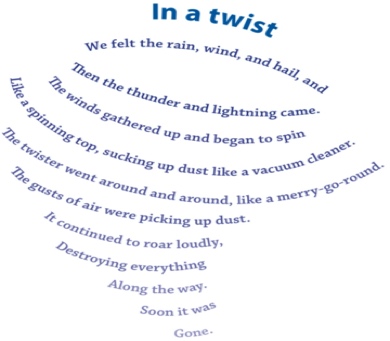 